HRVATSKI NOGOMETNI SAVEZ 					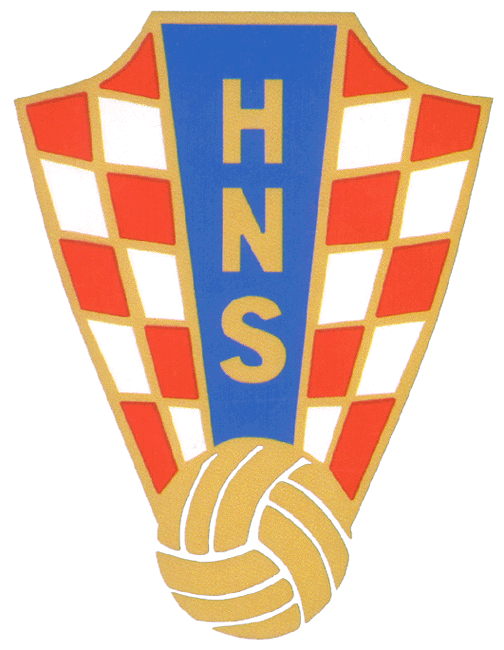 NOGOMETNO SREDIŠTE ZAGREBProlaz Fadila Hadžića 2, 10000 Zagreb							Telefon: 01 4833 500								Fax: 01 4810 929									OBRAČUN TROŠKOVA SLUŽBENIH OSOBA TREĆE HNL SREDIŠTE 2019./20. je na osnovu određivanja službenih osoba na prvenstvenim utakmicama obavio dužnost D E L E G A T A*Ostali troškovi podrazumijevaju druga prijevozna sredstva (autobus, vlak, tramvaj) i eventualnu cestarinu te ih je potrebno dokumentirati.VAŽNO: Obračun se u pravilu priprema na računalu ili velikim tiskanim slovima. Nepotpune i nečitko ispunjene naloge klub nije dužan primiti niti po njima izvršiti isplatu. Obračun preuzeo:		           Povjerenik za natjecanje:			Podnositelj obračuna: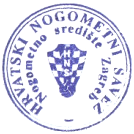 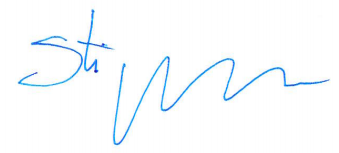 __________________		    Damir Stipković	             		_________________Ime i prezimeLigaTreća HNL SREDIŠTE 2019./20.KoloDatumSatnicaParObračun kilometražeRelacijaRelacijaPrijevozno sredstvoKm10 %20 %25 %30 %UkupnoObračun kilometražeOdDoPrijevozno sredstvoKm0,671,331,672,00Obračun kilometražeObračun kilometražeObračun kilometražeObračun kilometražeOstali troškovi*Ostali troškovi*Iznos naknade350,00 knSVEUKUPNO ZA ISPLATUMarka i reg. oznaka automobilaMarka i reg. oznaka automobilaPočetno stanjeZavršno stanjeADRESA SA OSOBNE ISKAZNICEOIBBANKA I SJEDIŠTEŽIRO IBANMIROVINSKI STUPKONTAKT TELEFONMjesto i datum popunjavanja: